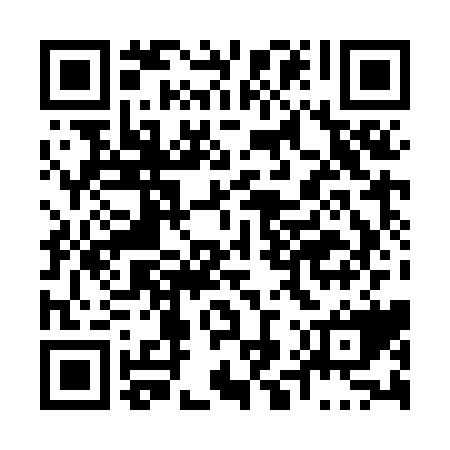 Prayer times for Domaine-Lombrette, Quebec, CanadaWed 1 May 2024 - Fri 31 May 2024High Latitude Method: Angle Based RulePrayer Calculation Method: Islamic Society of North AmericaAsar Calculation Method: HanafiPrayer times provided by https://www.salahtimes.comDateDayFajrSunriseDhuhrAsrMaghribIsha1Wed3:465:2612:405:437:559:362Thu3:435:2412:405:447:569:383Fri3:415:2312:405:447:579:404Sat3:395:2112:405:457:599:425Sun3:375:2012:405:468:009:446Mon3:355:1812:405:478:019:467Tue3:335:1712:395:488:039:488Wed3:305:1512:395:488:049:509Thu3:285:1412:395:498:059:5210Fri3:265:1312:395:508:079:5411Sat3:245:1112:395:518:089:5612Sun3:225:1012:395:518:099:5813Mon3:205:0912:395:528:1110:0014Tue3:185:0712:395:538:1210:0215Wed3:165:0612:395:548:1310:0416Thu3:145:0512:395:548:1410:0617Fri3:125:0412:395:558:1510:0818Sat3:105:0312:395:568:1710:1019Sun3:085:0212:395:578:1810:1220Mon3:075:0112:405:578:1910:1321Tue3:055:0012:405:588:2010:1522Wed3:034:5912:405:598:2110:1723Thu3:014:5812:405:598:2210:1924Fri3:004:5712:406:008:2410:2125Sat2:584:5612:406:018:2510:2326Sun2:564:5512:406:018:2610:2527Mon2:554:5412:406:028:2710:2628Tue2:534:5312:406:028:2810:2829Wed2:524:5312:406:038:2910:3030Thu2:514:5212:416:048:3010:3231Fri2:494:5112:416:048:3110:33